An office supply warehouse has boxes of pencils, 100 pencils to the box.  Information about the  entire warehouse as well as a sample of the boxes is shown below:What is the population? What is the size of the population?Is the population finite or infinite?Describe the Sample?What is the sample size?Number of defectives per boxNumber of boxes in warehouseNumber of boxes in sample0150050125020275334034101In the 1936 presidential election, Alfred Landon was predicted (incorrectly) to beat Franklin D. Roosevelt based on the results of a telephone survey.  Because telephones were considered a luxury item during this period, the survey was biased because it related only to the opinion of those who could be reached by telephone.  This incident represents which of the following? An improperly defined parameterAn improperly defined sampling frameA poorly defined populationA sample with no statistic defined for the sample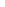 